Praktische AufgabeVervollständigte den Hadith:Der Prophet  sagte: „Zwei Güter gibt es, in denen sich der Mensch irrt…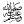 Antwort: „Zwei Güter gibt es, in denen sich der Mensch irrt und um ihren Wert nicht weiß. Die Gesundheit und die Zeit.“Praktische AufgabeVervollständigte den Hadith:Der Prophet  sagte: “Wisset fünf Dinge zu schätzen, bevor fünf Dinge kommen! …Antwort:“Wisset fünf Dinge zu schätzen, bevor fünf Dinge kommen!1. Die Jugend vor dem Alter2. Eure Gesundheit, bevor euch die Krankheit heimsucht.3. Die freie Zeit vor Zeiten der Beschäftigung4. Euren Reichtum, bevor ihr verarmt.5. Das Leben vor dem Tod.Praktische AufgabeVervollständigte den Hadith:Der Prophet  sagte: „Der Diener wird am Tage des Gerichts keinen Fuß rühren, bis man ihm vier Fragen stellt…So berichtet Mu’âdh ibn Dschabal , dass der Prophet  sagte: „Der Diener wird am Tage des Gerichts keinen Fuß rühren, bis man ihm vier Fragen stellt: über sein Alter und wie er es verbrachte, über seine Jugend und wie er sie nutzte, über sein Vermögen und wie er es erlangte und ausgab und schließlich über sein Wissen und was er damit tat.“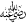 Praktische AufgabeErfinde ein Gedicht mit folgenden Worten:Allah MuhammadAlles LobIchPraktische AufgabeHüpfe auf einem Bein durch das Zimmer hin und zurück.Praktische AufgabeSinge gemeinsam mit einem weiteren Mitspieler ein islamisches Lied.